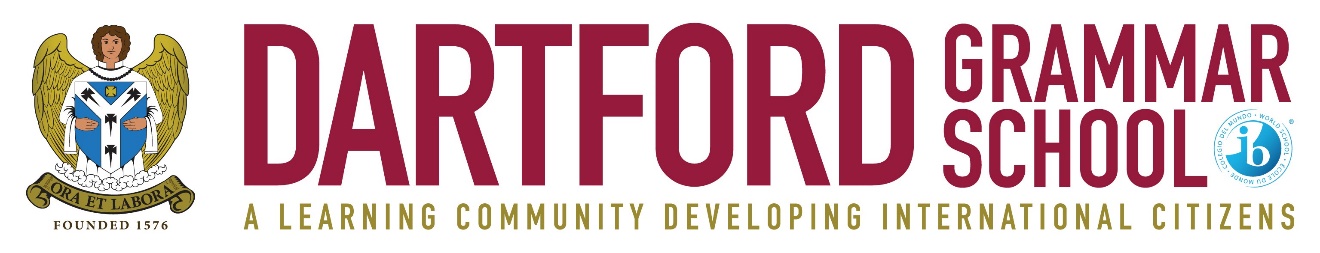 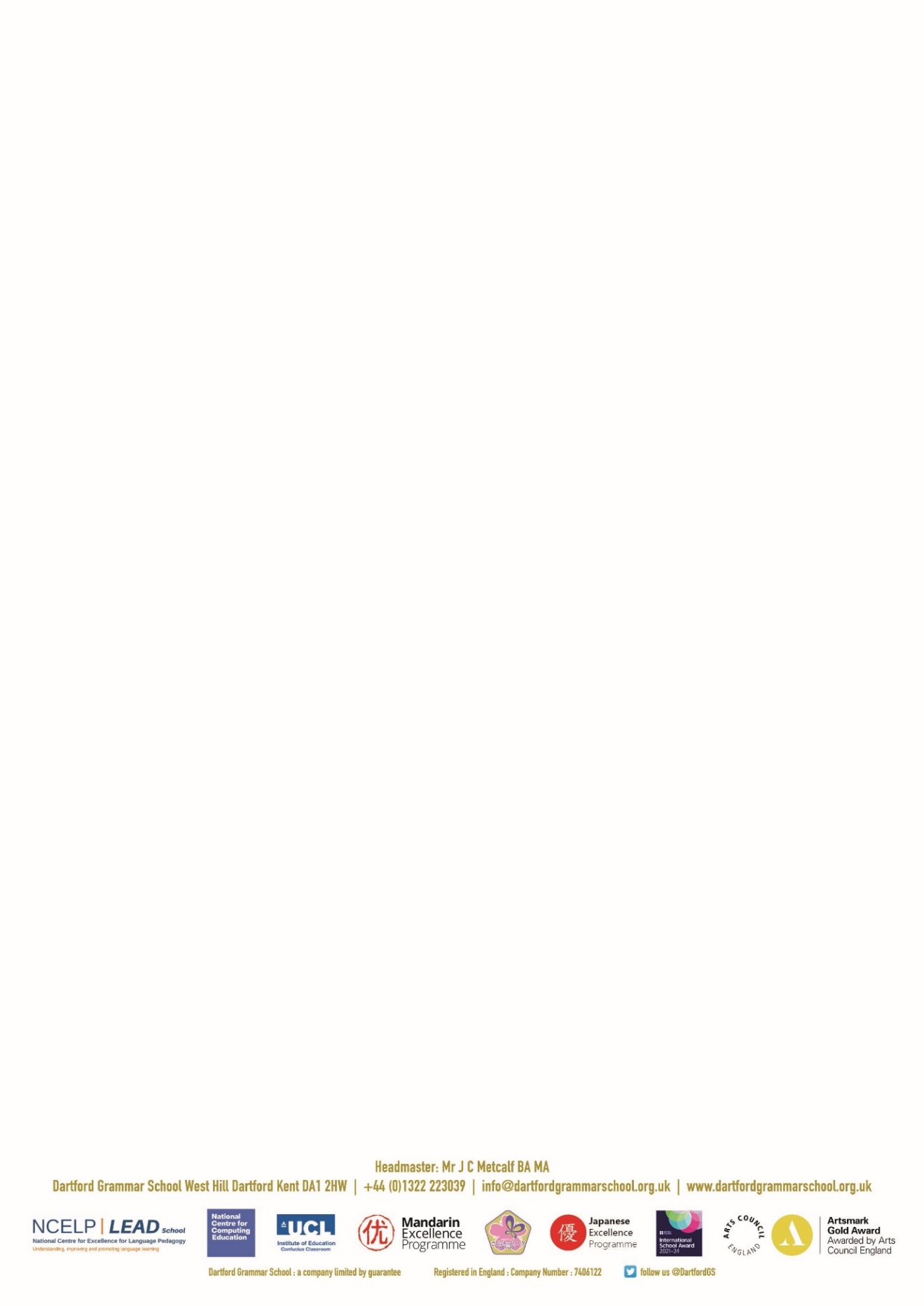 PART TIME GYM SUPERVISOR(up to 20 hours per week)AT THE BECKET SPORTS CENTREActual pro rata salary £8,364 gross per annum(£17,290fte)We are looking for a part-time Gym Supervisor to work in the afternoons. (Mondays to Friday 12.30pm to 4.30pm)The successful candidate will need to be enthusiastic and have a positive attitude towards working with the bright, motivated students at Dartford Grammar School.  This particular role will be focused on supporting and supervising sixth form students.  Experience of gym procedures would be desirable.Start Date: as soon as possibleClosing date: Monday 17th October 2022 For further details about the above position and an application form, please contact the school, tel: 01322 223039 x146, fax: 01322 291426, e-mail: mbexley@dartfordgrammarschool.org.uk Please apply by letter with a completed application form to the Headmaster, Mr J C Metcalf, Dartford Grammar School, West Hill, Dartford, Kent DA1 2HW.Dartford Grammar School is a selective secondary academy for boys, which admits girls to its sixth form. There are six forms of entry to Year 7, and all of the students joining the school are from the top 25% of the ability range.  The current roll is 1,515, including 597 in the sixth form.  The school is committed to safeguarding and promoting the welfare of children and young people and expects all staff to share this commitment. An enhanced DBS check is required for all successful applicants.  